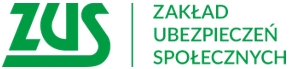 Informacja prasowaDodatek solidarnościowy tylko do końca sierpnia Tylko do końca sierpnia można wnioskować o dodatek solidarnościowy. Zakład Ubezpieczeń Społecznych wypłacił już 271 mln z tytułu tego dodatku. Do wielkopolskich placówek ZUS wpłynęło prawie 11,5 tys. wniosków o to świadczenie.Dodatek solidarnościowy wynosi 1400 zł miesięcznie. O świadczenie można występować do 31 sierpnia. Dodatek można otrzymać najwcześniej za miesiąc, w którym osoba uprawniona złożyła wniosek.Wypłata świadczenia następuje w ciągu kilku dni od złożenia wniosku. Z danych ZUS wynika, że częściej o środki wnioskują kobiety – 58 proc. Pod względem wieku największa liczba wniosków – ok. 32 proc. – pochodzi od osób między 26 a 35 rokiem życia.O świadczenie mogą wnioskować osoby, z którymi z powodu Covid-19, po 15 marca 2020 r., pracodawca rozwiązał umowę o pracę za wypowiedzeniem lub, po tym terminie, ich umowa o pracę na czas określony, wygasła – informuje Marlena Nowicka – rzeczniczka prasowa ZUS w Wielkopolsce. Warunkiem otrzymania dodatku solidarnościowego jest podleganie ubezpieczeniom społecznym z tytułu umowy o pracę przez łączny okres co najmniej 60 dni w br.Świadczenie przysługuje również osobom bezrobotnym, czyli już zarejestrowanym w urzędzie pracy. Otrzymanie dodatku solidarnościowego oznacza zawieszenie wypłaty zasiłku dla bezrobotnych oraz stypendium na szkolenia lub podnoszenie kwalifikacji.Za osobę pobierającą dodatek solidarnościowy opłaca się składki emerytalną i rentową, a także składkę zdrowotną. Płatnikiem składek na te ubezpieczenia jest ZUS. Nalicza je od kwoty dodatku solidarnościowego. Jednak składki nie pomniejszają wypłaty, ponieważ są finansowane z budżetu państwa.O świadczenie można wnioskować wyłącznie drogą elektroniczną, czyli na Platformie Usług Elektronicznych ZUS (PUE). Informacja o przyznaniu prawa do dodatku solidarnościowego lub decyzja o odmowie będą dostępne na PUE ZUS.Oddział Liczba wnioskówOddział w Ostrowie Wielkopolskim3 336Oddział w Pile1 039I Oddział w Poznaniu3 189II Oddział w Poznaniu3 739Razem11 303